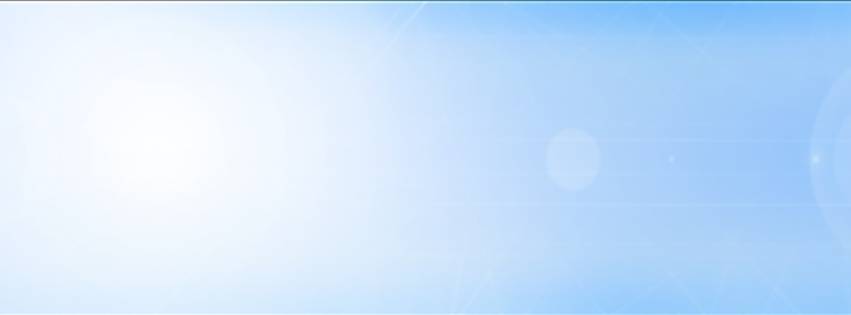 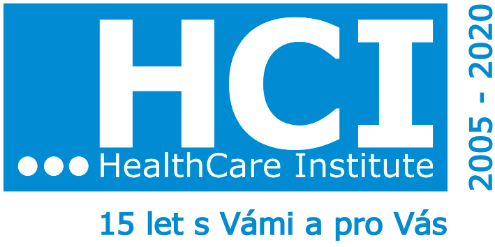 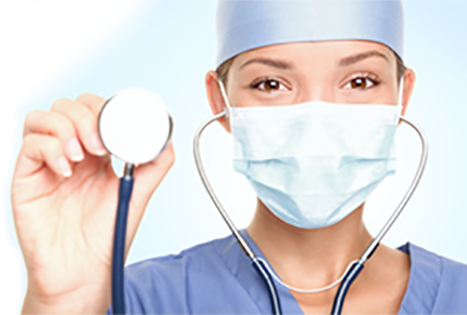 TISKOVÁ ZPRÁVAHODNOCENÍ ONLINE KOMUNIKACE 
NEMOCNIC A ZDRAVOTNÍCH POJIŠŤOVEN 
V ČESKÉ REPUBLICE Praha, 24. listopadu 2020 – Již patnáctým rokem pořádala organizace HealthCare Institute soutěž 
o nejlepší českou nemocnici a sedmým rokem oceňuje také nejlepší zdravotní pojišťovnu v České republice. Součástí těchto hodnocení byla už třetím rokem také kategorie „Nejlepší online komunikace nemocnic“ a druhým rokem kategorie „Nejlepší online komunikace zdravotních pojišťoven“. Tento rok kategorii fakultních nemocnic opanovala Fakultní nemocnice Olomouc, která na prvním místě vystřídala loňského vítěze, Fakultní nemocnici Brno. Mezi ostatními nemocnicemi pak hodnotící nejvíce zaujal holding  Nemocnic Plzeňského kraje, a.s., který byl hodnocený jako celek. Za zdravotní pojišťovny v České republice obhájila své prvenství Všeobecná zdravotní pojišťovna České republiky. Projekt vznikl 
ve spolupráci s agenturou AMI Digital, která se specializuje na digitální komunikaci, a s největší českou PR agenturou AMI Communications, která dlouhodobě patří ke špičce v komunikaci zdravotnických témat. Komise, složená z online specialistů AMI Digital, expertů z HealthCare Institute a novinářů, se zaměřením 
na zdravotnictví, hodnotila, jak informačně kvalitní a uživatelsky přívětivé jsou internetové stránky jednotlivých nemocnic a zdravotních pojišťoven. Roli hrála také technická úroveň webových stránek 
a například také rychlost načítání nebo úroveň prezentace jednotlivých nemocnic a pojišťoven 
na sociálních sítích. Loňského vítěze kategorie fakultních nemocnic, Fakultní nemocnici Brno, tentokrát porazila Fakultní nemocnice Olomouc.  Hodnotitelé ocenili, že design jejích webových stránek působí velmi moderně, web je responsivní a jednoduše ovladatelný.  Na druhé a třetí pozici se pak v sekci fakultních nemocnic umístily internetové stránky loňského vítěze kategorie, Fakultní nemocnice Brno, a stránky Všeobecné fakultní nemocnice v Praze. „Tento rok jsme opět ve spolupráci s naší mateřskou společností AMI Communications, expertem 
na komunikaci zdravotnických témat a sponzorem kategorie online komunikace, hodnotili komunikaci nemocnic a zdravotních pojišťoven. V hodnocení jsme ocenili přehlednost, intuitivní ovládání i kvalitní obsah hodnocených webů. U většiny pracovišť jsme také zaznamenali solidní aktivitu na sociálních sítích,“ říká Ing. Vladan Crha, Managing Director AMI Digital, která se podílela na hodnocení.Vítězem kategorie ostatních nemocnic se staly Nemocnice Plzeňského kraje, a.s., do které spadají sledované nemocnice s akutními lůžky - Domažlická nemocnice, a.s., Klatovská nemocnice, a.s., Stodská nemocnice, a.s. a Rokycanská nemocnice, a.s. Porota ocenila jednoduchý, čistý, moderní a funkční design jejich webových stránek, kvalitně zpracovaný obsah a pravidelné aktualizace. Na druhém místě skončil Institut klinické a experimentální medicíny, následovaný Nemocnicí TGM Hodonín, p.o. V rámci kategorie zdravotních pojišťoven se s přehledem na prvním místě umístila Všeobecná zdravotní pojišťovna České republiky. Experti ocenili, že stránky VZP splňují požadavky na kvalitní, funkční a moderní design, 
jsou výborně ovladatelné i na mobilních zařízeních a celkově působí velmi přehledně. Druhé místo obsadila RBP, zdravotní pojišťovna a na třetí příčce se umístila Zdravotní pojišťovna ministerstva vnitra České republiky. „Online komunikace nemocnic a zdravotních pojišťoven je, zvlášť v dnešní době během pandemie onemocnění covid-19, která do velké míry znemožňuje osobní kontakt, zásadní součástí komfortu pacientů. Myslíme si, že informace, prezentované veřejnosti na webových stránkách, by měly být jasné, srozumitelné a praktické. Důležité je také snadné ovládání webových stránek, které pomáhá tomu, že informace na nich jsou snadno dostupné všem skupinám obyvatel,“ dodává zakladatel HealthCare Institute Daniel Vavřina. Vítězové z řad fakultních a ostatních nemocnic, společně se zástupci zdravotních pojišťoven, získají 
od partnera kategorie, společnosti AMI Communications, poukaz na mediální trénink pro dvě osoby nebo praktické školení online komunikace v hodnotě 25 tisíc korun. Průběh hodnocení probíhal tak, že v první fázi byl realizován kvalitativní výběr firmou AMI Digital, 
která vybrala z více než 150 nemocnic 10 finalistů z řad standardních nemocnic a 5 z řad fakultních nemocnic, zároveň bylo kvalitativně vybráno ze 7 webů zdravotních pojišťoven 5 finalistů. Hodnocení 
se následně účastnili dva novináři, kteří se zabývají tématy z oblasti zdravotnictví, expert AMI Digital 
a expert HealthCare Institute. Výsledek byl sestaven na základě váženého průměru hodnocení jednotlivých hodnotitelů. Hodnocení každého novináře bylo zohledněno z 12,5 %, hodnocení HealthCare Institute 
z 25 % a hodnocení AMI Digital z 50 %.VÝSLEDKY ONLINE KOMUNIKACE NEMOCNIC A ZDRAVOTNÍCH POJIŠŤOVEN 
V ROCE 2020Žebříček fakultních nemocnic: Žebříček nemocnic: Žebříček ZDRAVOTNÍCH POJIŠŤOVEN: PROFILY REALIZÁTORŮProfil HealthCare Institute o.p.s. HealthCare Institute o.p.s. (založena r. 2006) je nezisková organizace, která v roce 2020 organizuje již 
15. ročník středoevropské odborné konference „Efektivní nemocnice“ se zaměřením na strategii nemocnic. Tato konference se konala ve dnech 24. – 25. listopadu 2020 v Praze. Mezi účastníky patří zřizovatelé a vrcholový management nemocnic a zdravotních pojišťoven z České republiky a Slovenské republiky, včetně odborníků na management ve zdravotnictví ze států Evropské unie.Mezi další rozvojové projekty, které organizace HealthCare Institute o.p.s. realizuje, patří 15. ročník celostátního průzkumu bezpečnosti a spokojenosti pacientů a zaměstnanců 154 českých nemocnic „Nejlepší nemocnice ČR“ a 6. ročník průzkumu „Zdravotní pojišťovna roku“, který hodnotí komunikaci 
7 zdravotních pojišťoven (tj. národních plátců zdravotní péče) s pojištěnci a zdravotnickými zařízeními. Realizuje také 12. ročník projektu „Barometr českého zdravotnictví mezi řediteli 154 nemocnic“, kteří hodnotí stávající situaci v českém zdravotnictví. Od roku 2018 je tento projekt realizován také mezi řediteli slovenských nemocnic.K dalším rozvojovým projektům patří celostátní průzkum „Barometr českého zdravotnictví mezi pacientskými organizacemi“, který hodnotí oblast poskytované nemocniční a ambulantní péče v České republice očima 150 pacientských organizací a rovněž pomáhá při komunikaci mezi pacienty 
a pacientskými organizacemi.Prostřednictvím projektu „Barometr mezi mediky (studenty 4., 5. a 6. ročníků lékařských fakult v České republice a ve Slovenské republice)“ zjišťuje, jaké množství studentů lékařských fakult plánuje 
po ukončení vysokoškolského studia hledat zaměstnání v tuzemsku, a naopak, jaké množství studentů 
je již rozhodnuto opustit svou zemi a hledat pracovní nabídky v zahraničí. HealthCare Institute o.p.s. v návaznosti na projekt „Barometr mezi mediky“ realizuje také celostátní projekt „Barometr mezi studenty zdravotnických škol“ (studenty středních, vyšších odborných a vysokých škol vzdělávajících ve zdravotnictví v České republice). V roce 2020 je tento projekt realizován také mezi studenty zdravotnických škol ve Slovenské republice.Více informací na: www.hc-institute.orgProfil AMI COMMUNICATIONS S.R.O. AMI Communications poskytuje komplexní služby v oblasti public relations i public affairs, zahrnující vše od strategického poradenství, přes poradenství a exekutivu v oblasti korporátní, produktové, krizové, online i interní komunikaci, až po realizaci mediálních tréninků a eventů. Díky profesionálům z AMI, zaměřujícím se na nejrůznější odvětví klientů, například zdravotnictví, IT/telco, Consumer Marketing, finance, průmysl či potravinářství, klienti mají jistotu, že se jim bude věnovat ten, kdo jejich byznysu rozumí. Díky společnosti AMI Digital poskytuje služby v oblastech, jako jsou tvorba webů a aplikací, optimalizace vyhledávání SEO, kampaně PPC a komunikace na sociálních sítích. Více informací na: www.amic.czKONTAKTYOrganizátor celostátního projektu NEMOCNICE ČR:HealthCare Institute o.p.s. – hodnocení a porovnávání kvality a efektivity ve zdravotnictví 
www.hc-institute.org, www.nejlepsi-nemocnice.czDaniel Vavřina, zakladateltel.: +420 608 878 400e-mail: d.vavrina@hc-institute.org Odborní partneři projektu:AMI Communicationswww.amic.czAndrej Bosanac, Account Directortel.: +420 724 012 608e-mail: andrej.bosanac@amic.czOrganizace HealthCare Institute o.p.s. děkuje za podporu odbornému partnerovi:AMI Communications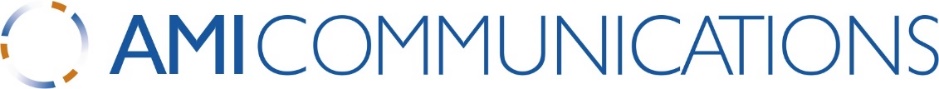 a také ostatním partnerům celostátního projektu „Nejlepší nemocnice ČR“.Umístění v roce 2020Organizace1.Fakultní nemocnice Olomouc2.Fakultní nemocnice Brno3.Všeobecná fakultní nemocnice v PrazeUmístění v roce 2020Organizace1.Nemocnice Plzeňského kraje, a.s.2.Institut klinické a experimentální medicíny3.Nemocnice TGM Hodonín, p.o.4.SANATORIUM Helios, spol. s r.o.5.Nemocnice Jindřichův Hradec, a.s.Umístění v roce 2020Organizace1.Všeobecná zdravotní pojišťovna České republiky2.RBP, zdravotní pojišťovna3.Zdravotní pojišťovna ministerstva vnitra České republiky